TERMS OF USE & PRIVACY POLICY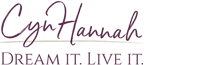 Please read these Terms of Use (“Terms”, “Terms of Use”) carefully before using the https://cynhannah.com website (the “Service”) operated by Cyn Hannah Coaching (“us”, “we”, or “our”).Your access to and use of the Service is conditioned on your acceptance of and compliance with these Terms. These Terms apply to all visitors, users and others who access or use the Service.By accessing or using the Service you agree to be bound by these Terms. If you disagree with any part of the Terms then you may not access the Service.Information Collection and UseWhile using our Service, we may ask you to provide us with certain personally identifiable information that can be used to contact or identify you. Personally identifiable information (“Personal Information”) may include, but is not limited to:NameEmail addressTelephone numberLog DataWe collect information that your browser sends whenever you visit our Service (“Log Data”). This Log Data may include information such as your computer’s Internet Protocol (“IP”) address, browser type, browser version, the pages of our Service that you visit, the time and date of your visit, the time spent on those pages and other statistics.CookiesCookies are files with small amount of data, which may include an anonymous unique identifier. Cookies are sent to your browser from a web site and stored on your computer’s hard drive.We use “cookies” to collect information. You can instruct your browser to refuse all cookies or to indicate when a cookie is being sent. However, if you do not accept cookies, you may not be able to use some portions of our Service.Service ProvidersWe may employ third party companies and individuals to facilitate our Service, to provide the Service on our behalf, to perform Service-related services or to assist us in analyzing how our Service is used.These third parties have access to your Personal Information only to perform these tasks on our behalf and are obligated not to disclose or use it for any other purpose.SecurityThe security of your Personal Information is important to us but remember that no method of transmission over the Internet, or method of electronic storage is 100% secure. While we strive to use commercially acceptable means to protect your Personal Information, we cannot guarantee its absolute security.Intellectual PropertyThe Service and its original content, features and functionality are and will remain the exclusive property of Cyn Hannah Coaching and its licensors.TerminationWe may terminate or suspend access to our Service immediately, without prior notice or liability, for any reason whatsoever, including without limitation if you breach the Terms.All provisions of the Terms which by their nature should survive termination shall survive termination, including, without limitation, ownership provisions, warranty disclaimers, indemnity, and limitations of liability.DisclaimerYour use of the Service is at your sole risk. The Service is provided on an “AS IS” and “AS AVAILABLE” basis. The Service is provided without warranties of any kind, whether express or implied, including, but not limited to, implied warranties of merchantability, fitness for a particular purpose, non-infringement or course of performance.Children’s PrivacyOur Service does not address anyone under the age of 18 (“Children”).We do not knowingly collect personally identifiable information from children under 18. If you are a parent or guardian and you are aware that your child has provided us with Personal Information, please contact us. If we discover that a child under 18 has provided us with Personal Information, we will delete such information from our servers immediately.Governing LawThese Terms shall be governed and construed in accordance with the laws of United States without regard to its conflict of law provisions.Our failure to enforce any right or provision of these Terms will not be considered a waiver of those rights. If any provision of these Terms is held to be invalid or unenforceable by a court, the remaining provisions of these Terms will remain in effect. These Terms constitute the entire agreement between us regarding our Service and supersede and replace any prior agreements we might have between us regarding the Service.ChangesWe reserve the right, at our sole discretion, to modify or replace these Terms at any time. If a revision is material, we will try to provide at least 30 days notice prior to any new terms taking effect. What constitutes a material change will be determined at our sole discretion.By continuing to access or use our Service after those revisions become effective, you agree to be bound by the revised terms. If you do not agree to the new terms, please stop using the Service.Contact UsIf you have any questions about these Terms, please contact us at cyn@cynhannah.com.